SOMMARIOSOMMARIO	1COMUNICAZIONI DELLA F.I.G.C.	1COMUNICAZIONI DELLA L.N.D.	1COMUNICAZIONI DEL COMITATO REGIONALE	1COMUNICAZIONI DELLA F.I.G.C.COMUNICAZIONI DELLA L.N.D.COMUNICAZIONI DEL COMITATO REGIONALEModifiche al programma gare del 05/09/2021COPPA ITALIA ECCELLENZAVisti gli accordi societari intervenuti la gara ATLETICO GALLO/LMV URBINO CALCIO è anticipata a sabato 04.09.2021 ore 15,30.COPPA ITALIA PROMOZIONELa gara GABICCE GRADARA/K SPORT MONTECCHIO viene disputata sul campo sportivo “G:Magi” di Gabicce Mare via A.Moro sn.Pubblicato in Ancona ed affisso all’albo del Comitato Regionale Marche il 02/09/2021.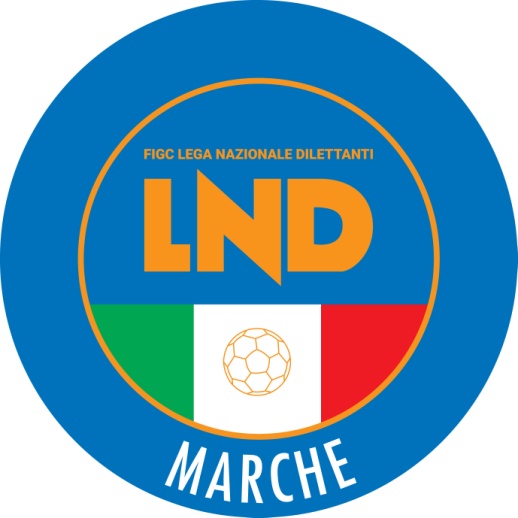 Federazione Italiana Giuoco CalcioLega Nazionale DilettantiCOMITATO REGIONALE MARCHEVia Schiavoni, snc - 60131 ANCONACENTRALINO: 071 285601 - FAX: 071 28560403  sito internet: www.figcmarche.it                          e-mail: crlnd.marche01@figc.itpec: marche@pec.figcmarche.itStagione Sportiva 2021/2022Comunicato Ufficiale N° 20 (Coppe) del 02/09/2021Stagione Sportiva 2021/2022Comunicato Ufficiale N° 20 (Coppe) del 02/09/2021  Il Segretario(Angelo Castellana)Il Presidente(Ivo Panichi)